План работ по содержанию общего имущества МКД на 2018 - 2021 годд. 68   ул.  Профсоюзная 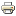 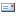 